UNIDAD DE ACCESO A LA INFORMACIÓN PÚBLICALa Ley de Acceso a la Información Pública, busca garantizar que las personas en general puedan acceder y conocer cómo se administra el Estado. Este mecanismo robustece la participación ciudadana, el debate democrático, las políticas públicas, la gestión pública y por ende la gobernabilidad. Circunstancias, que permiten a las instituciones de gobierno ser transparentes y permeables en sus gestiones.Así las cosas, por medio de la Unidad  de Acceso a la Información pública del TEG, se tramitaron y respondieron  71  solicitudes de información, totalizando la cantidad de 2,639 requerimientos atendidos.2018El Tribunal de Ética Gubernamental, por medio de la Unidad de Acceso a la Información Pública, en el marco de la transparencia institucional en el periodo comprendido entre del 01 de Junio de 2018 al 31 de mayo 2019, respondido y entregado el 93% de la información solicitada. El 7% restante corresponde en su mayoría a información inexistente y en menor grado a información reservada.Capacitaciones:El artículo 45 de la Ley de Acceso a la Información Pública establece que: “Con la finalidad de promover una cultura de acceso a información en la administración pública, los entes obligados deberán capacitar periódicamente a todos sus servidores públicos en materia del derecho de acceso a la información pública y el ejercicio del derecho a la protección de datos personales, a través de cursos, seminarios, talleres y toda otra forma de enseñanza y entrenamiento que consideren pertinente. El Instituto podrá cooperar en el diseño y ejecución de dichas capacitaciones, para lo cual podrá celebrar convenios con las distintas entidades públicas”.En ese sentido la Unidad de Acceso a la Información Pública del Tribunal de Ética Gubernamental, con apoyo del Instituto de acceso a la Información Pública capacitó a los servidores públicos de la institución, en temas de acceso a la información pública y gestión documental y archivo.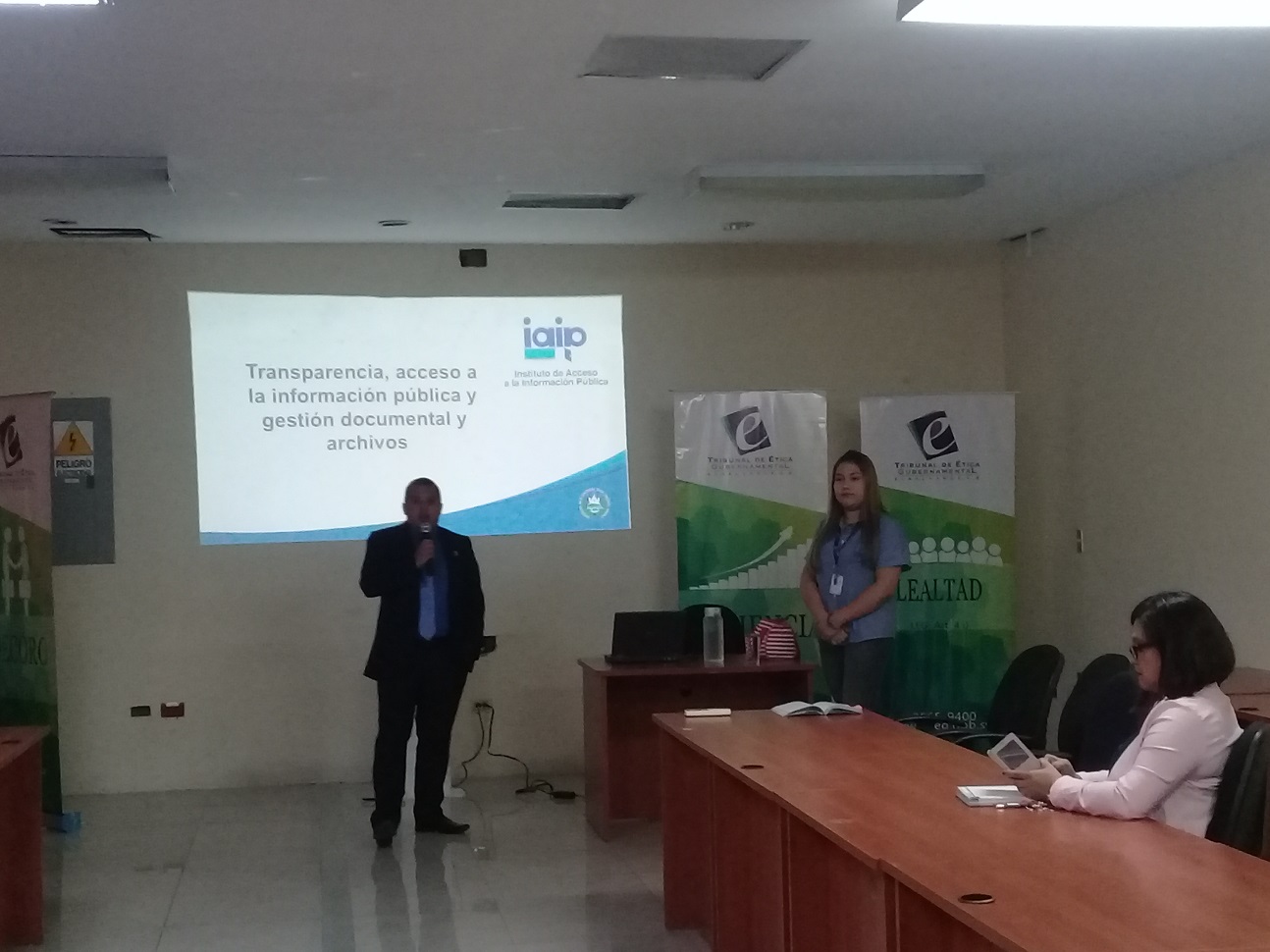 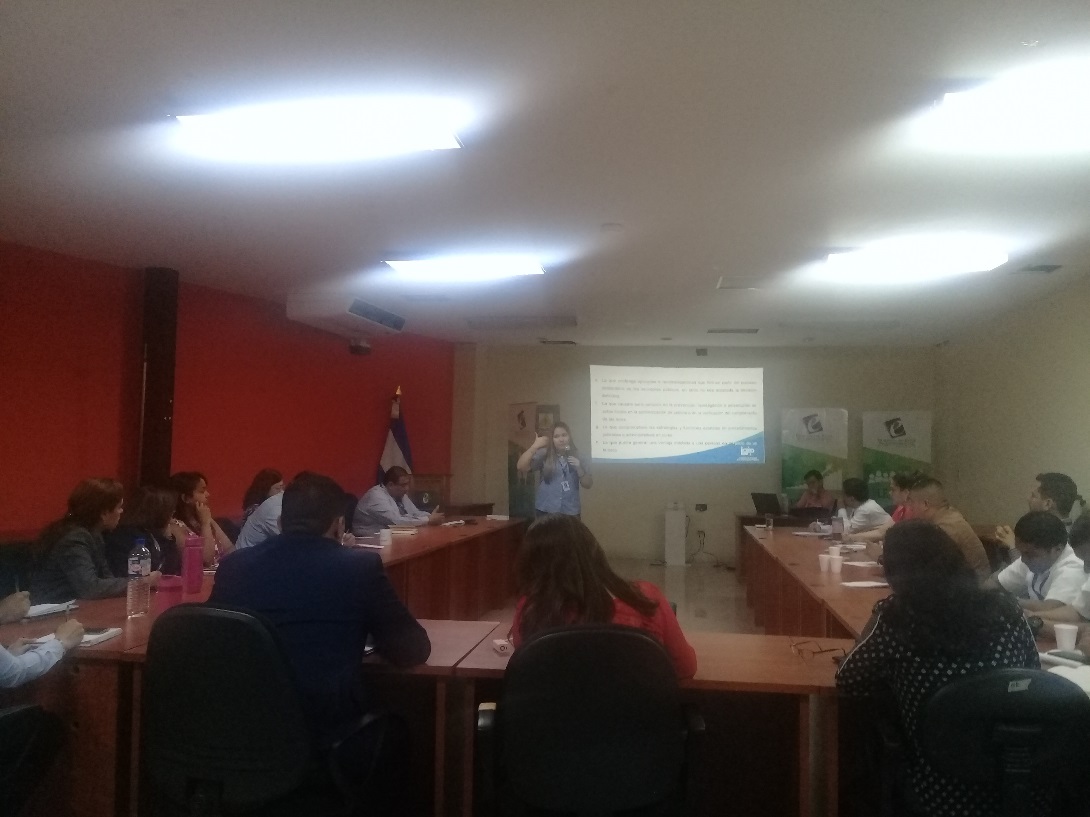 Plazos de Respuestas:Las solicitudes de información fueron respondidas en un plazo menor de diez días. Siendo el promedio de trámite y respuesta de 7 a 10 días. Atención de UsuariosEl TEG por medio de la Unidad de Acceso a la Información Pública, brindó 60 orientaciones. Siendo las áreas más consultadas resoluciones finales, presupuesto, estadísticas, registro de sancionados,  estados financieros, contrataciones según RRHH., así:MesSolicitudes Requerimientos TramitadosInformación OficiosaInformación PúblicaEntrega parcial/ Versión públicaRequerimientos EntregadosRequerimientos no entregadosJunio83277025613270Julio113718180361Agosto3606060Septiembre7340271286Octubre9690576636Noviembre6222014166Diciembre514050129511014050Sub total49190090165913218811920192019201920192019201920192019Enero472135727200Febrero661070498156941Marzo3161320151Abril3111100110Mayo0300281291Sub total2273997595469643TOTAL7126391872254136257762Información entregada: 93%Información no entregada por inexistente: 6%Información no entregada por reserva:1%RESUMEN DE ORIENTACIONES BRINDADAS POR LA UAIPRESUMEN DE ORIENTACIONES BRINDADAS POR LA UAIP2018N°Junio3Julio3Agosto1Septiembre7Octubre5Noviembre3Diciembre32019Enero10Febrero7Marzo7Abril7Mayo4Total60